.Intro: 32 countsSection 1: Cross rock, Recover, Cross Rock, Hitch, Cross rock, Recover, Cross rock, Hitch.Section 2:	Cross, Side, Behind, Sweep, Behind, Side, Cross, HoldRestart:	Walls 2 & 6Section 3:	 Rumba box making ¼  turn left ,Section 4:	Back rock, Recover, Step forward, Hold, Lock step forward, Hold.Start again!*2 Restarts - Walls 2 and 6  -  dance first 16 counts and then restart from beginning.Email ;  tina@nulinedance.comHappy dancing!Everytime - Baby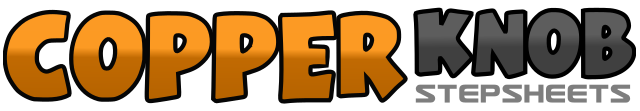 .......Count:32Wall:4Level:Beginner.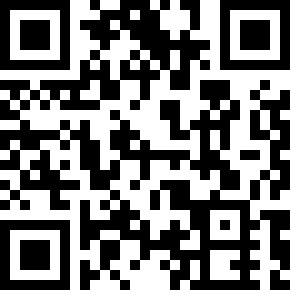 Choreographer:Tina Summerfield (UK) - January 2012Tina Summerfield (UK) - January 2012Tina Summerfield (UK) - January 2012Tina Summerfield (UK) - January 2012Tina Summerfield (UK) - January 2012.Music:Everytime I Close My Eyes - Mark BautistaEverytime I Close My Eyes - Mark BautistaEverytime I Close My Eyes - Mark BautistaEverytime I Close My Eyes - Mark BautistaEverytime I Close My Eyes - Mark Bautista........1 - 2Cross rock left over right, recover to right.3 - 4Cross rock left over right, hitch right knee slightly across left.5 - 6Cross rock right over left, recover to left.7 - 8Cross rock right over left, hitch left knee slightly across right.1 – 2Cross left over right, step side on right.3  - 4Step behind on left .sweep right round from front to back.5  - 6Step right behind left ,step side on left ,7 -  8Cross right over left, hold1 - 2Step left to left side, close right beside left.3 – 4Step forward on left to left diagonal making 1/8th turn left, hold.5 - 6Step right to right side, close left beside right.7 - 8Step back on right making 1/8th turn left, hold.1 -  2Rock back on left, recover to right3  - 4Step forward on left ,hold5  - 6Step forward on right ,lock left behind right7 - 8Step forward on right, hold